О работе Аскизского районного Совета ветеранов (пенсионеров) войны, труда, Вооруженных Сил и правоохранительных органов за 2020 год и задачи на 2021 год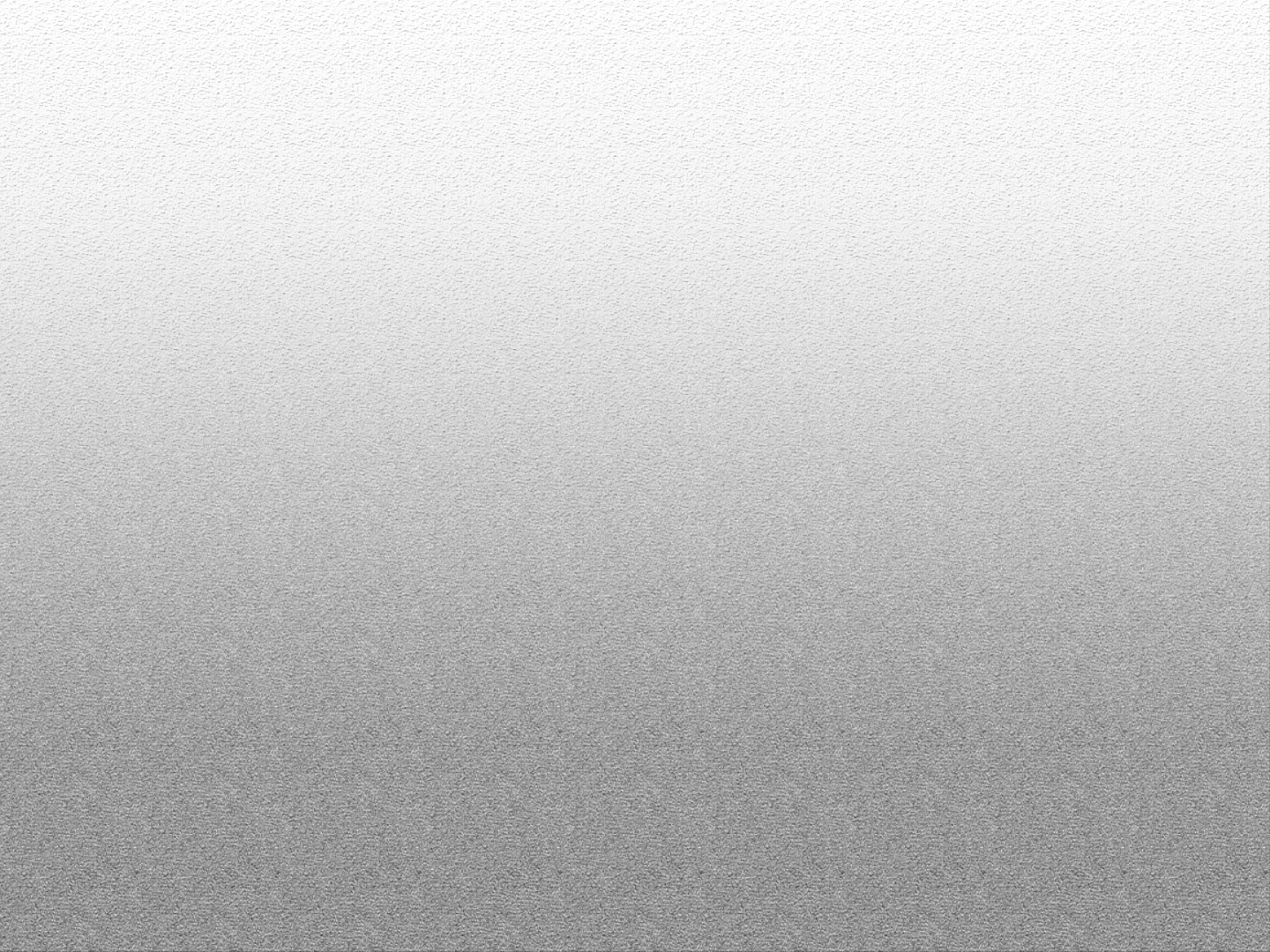 В своей работе ветеранские организации района руководствуются федеральным Законом «О ветеранах» принятым 16 декабря 1994года, Уставом Республиканского Совета ветеранов. Закон о ветеранах устанавливает правовые гарантии социальной защиты ветеранов в Российской Федерации, создание условий, обеспечивающих достойную жизнь, активную деятельность, почёт и уважение в обществе. Законом установлены следующие категории ветеранов: ветераны Великой Отечественной войны, ветераны боевых действий, ветераны военной службы, ветераны государственной службы,ветераны правоохранительных органов и ветераны труда.Общее количество пенсионеров по возрасту в районе около 11400 человек, из них ветеранов 2538 чел. На сегодняшний день в районе проживают: 1 участник второй мировой войны, 107 тружеников тыла, 3 военнослужащих, прослуживших в годы войны не менее 6 месяцев, 40 вдов участников ВОВ. Также в районе проживают участники локальных войн: участников боевых действий в Афганистане 31 чел., участников чеченской кампании 242 чел., др. локальных войн 2 челРабота Совета ветеранов ведется согласно плана работы и в тесном контакте с управлением социальной защиты населения, управлением культуры, управлением образования, молодежным отделом, спорткомитетом, районной билиотекой им. Кильчичакова М.Е .,общественными организациями: общественной палатой, советом родов хакасского народа.2020 год Президентом Российской Федерации В.В Путиным был объявлен Годом Победы и Славы, в целях сохранения исторической памяти и в ознаменование 75-Победы в Великой Отечественной войне 1941-1945г.г.Юбилей Великой Победы – это память о трагических и победоносных событиях нашей страны, ветеранов ВОВ. Не все ветераны войны дожили  до этой знаменательной даты. В начале года ушел из жизни Майногашев М.Е, проживавший в аале.Усть-Хойза. Дожили до Дня Победы, но завершили свой славный жизненный путь в этом году Селигеев А.М из с. Аскиз, Карамчаков А.М из с.Усть-Есь.  Олицетворением второй мировой войны в нашем районе остался один участник Чайдонов Иван Павлович из с. Усть-Камышта.    В этом году ветеранские организации, администрации сельских и поселковых Советов, общественники- активисты, волонтеры  провели важную работу по сохранению исторической памяти для потомков, проведены работы по реконструкции, ремонту памятников, стел, обелисков погибших в войне, установлению новых стел с именами участников ВОВ, ушедших из жизни в военное и мирное время, обновлению воинских захоронений.В этом юбилейном году были торжественно открыты стелы с именами погибших на полях сражений и с именами участников ВОВ в селах Усть-Есь, В-Аскиз, Пуланколь, Камышта, аалах Бырганов, Сыры .Ко дню празднования 75-летия Великой Победы, в многогранном мемориальном комплексе с.Аскиз, была также открыта стела с именами воинов второй мировой войны, в прошлом году был установлен уникальный памятник « Воину- снайперу». Администрацией Аскизского сельсовета были установлены два арт- объекта с барельефами Героев Советского Союза М.И Чебодаева и П.Ф Попова на улицах Аскиза, носящих их имена.Для жителей района памятники, мемориальные комплексы стали знаменательными и священными, здесь проводятся торжественные мероприятия, проводы в Российскую Армию, встречи участников локальных войн, возлагают цветы молодожены, школьники в честь окончания школы, люди просто приходят с детьми поклониться тем, кто отдал свою жизнь ради продолжения другой и мирного неба.Военным комиссариатом,  ветеранскими организациями, поисковиками- добровольцами  продолжается работа по поиску захоронений наших земляков- воинов, воевавших на территории бывшего СССР. В ноябре текущего года из г.Подбур Брестской области Белоруссии, по просьбе дочери Бельтрековой Анисьи Николаевны, была доставлена горсть земли с места захоронения её отца, нашего земляка Албычакова Николая Ходатовича в его родное село Отты. В 1941 году Николай Ходатович был призван в Советскую Армию, в 1944 году героически погиб.В 2020 году была продолжена работа по предоставлению имен участников Великой Отечественной войны в 6- том книги «Солдаты Победы», который готовит к изданию Республиканский Совет ветеранов. Эта поисковая работа будет и дальше продолжена, пока все имена участников второй мировой войны не будут увековечены в многотомнике.На страницах районной газеты «Аскизский труженик» публиковались рассказы детей, внуков о своих отцах, дедушках, прадедушках, прошедших по дорогам войны.Большую поисковую работу в текущем году проводили председатели ветеранских организаций, ветеранский актив по сбору информации о тружениках Аскизского района, награжденных орденом Ленина. Известны 44 имени, имеющих эту высокую награду. Много времени, сил на сбор данных об орденоносцах уделили председатель  в/ организации из с. Кызлас Челтыгмашева М.К и ветеран труда Галимова Д.Д из с.Усть-Камышта. Эта работа еще не закончена и будет продолжена. Собранные материалы войдут во второй том книги «Трудовая доблесть Хакасии». Первый том этой книги был посвящен Героям Социалистического труда, в него вошли 7 тружеников Аскизского района. Это Боргоякова Ефросинья Павловна, Брюханов Иосиф Филаретович, Дорофеев Алексей Иванович, Макарова Ефросинья Порфирьевна, Табаев Давид Егорович, Топоев Егор Терентьевич, Чазыбаев Иван Семенович.Районный совет ветеранов придает важное значение организации культурного досуга и физкультурной занятости ветеранов.В честь Дня пожилых людей был проведен смотр художественных коллективов ветеранов в Онлайн- формате. Лучшими были определены хор ветеранов «Непоседы»  В-Тейского ЦКиД, руководитель Опарин Е.М; вокальные ансамбли: «Моя отрада» Аскизского РЦКД, руководитель Кичеева Л.С, «Подснежник» Бельтирского СДК, руководитель Бродник Л.П, «Ветеран» Усть-Камыштинского СДК, руководитель Дресвянин В.Н. В республиканском фестивале- конкурсе  «Пусть осень жизни будет золотой» вокальная группа Аскизского РЦКД получила высокую оценку за песню Р.Е Сербигешевой «Ылхаба пабам» и заняла второе место. Песню эту Раиса Егоровна посвятила своему отцу – солдату Великой Отечественной войны.В связи со сложившейся короновирусной обстановкой не были проведены  традиционные спортивные состязания среди ветеранов. Также не было возможности посетить театры, музеи, провести экскурсии по памятным, заповедным местам Хакасии и района. Однако, и в такое неблагополучное время доброту и заботу о людях преклонного возраста проявляют многие энтузиасты, неравнодушные работники культуры. Одна из них директор клуба с.Луговое Сагалакова Е.В. Она организовала экскурсии с пенсионерами на Саяно- Шушенскую ГЭС, Майнскую ГЭС, по другим достопримечательным местам Хакасии. Поездки осуществляет благодаря спонсорской помощи. Сложное время пандемии возродило в Хакасии и в нашем районе движение волонтёров. К  «волонтёрам Победы»  присоединились   «Серебряные волонтёры», люди старшего поколения. Инициаторами этого движения стали Бытотова О.Ф, руководитель молодёжного отдела администрации района, Созыева Е.В, методист районной библиотеки. Весной текущего года , в период первой волны пандемии молодёжными и серебряными волонтерами были доставлены более полутора тысяч продуктовых наборов для людей преклонного возраста. В настоящее время волонтеры доставляют медикаменты больным ковидом. Забота о ветеранах проявляется в проведении зубопротезирования. По данным на 01 октября 2020 г. в очереди на получение льгот по протезированию стоят 255 человек. Получили услугу в т. году 29 человек, в т.ч  3 чел. реабилитированных, 1 чел. труженик тыла, 25 ветеранов труда. Также, управлением социальной защиты населения были выделены деньги по 50 тысяч рублей вдовам участников ВОВ Побызаковой Т.М из с. Отты, Соболевой Н.С из с. Усть- Камышта, для проведения ремонта жилья.В связи с переводом оздоровительно- реабилитационного центра им. Лебедя в г. Черногорск в стационар для лечения больных короновирусной инфекцией, санаторно- оздоровительного лечения ветеранов, к сожалению не проводилось.  Продолжающаяся эпидемия короновирусной инфекции создает новые трудности в социально- экономическом развитии страны и снижает качество жизни населения. В этой ситуации мы должны находить новые формы работы со старшим поколением по преодолению возникающих трудностей и оказанию им адресной помощи.В районе действует целевая программа «Старшее поколение», в ноябре т.года данная муниципальная программа принята на 2021-2026 годы. Программа направлена на решение задач по совершенствованию мер социальной поддержки старшего поколения, в ней предусмотрены проведение торжественных мероприятий, посвященных Дню Победы, Дню памяти жертв политических репрессий, Дню памяти жителей Хакасии, погибших в локальных войнах, аварии на Чернобыльской АЭС. Также программой предусмотрена поддержка спортивных групп, коллективов художественной самодеятельности ветеранов.В предстоящем 2021 году перед ветеранскими организациями стоят задачи по проведению патриотической работы среди школьников, сохранению исторической памяти о защитниках Родины, сохранению традиций и языка народов, проживающих на территории Хакасии, её титульной нации, воспитанию чувства гордости за свою Родину и любви к своей малой Родине. Богатый, ценный материал о быте, традициях хакасов накоплен в школьных музеях. Ветеранские организации могут пополнить музейные экспонаты фотоэкспозициями памятников, стел об участниках войны.Началом подготовки к 80- летию Победы советского народа в Великой Отечественной войне и для применения в военно- патриотическом воспитании подрастающего поколения, для информирования гостей и туристов района, Совет ветеранов предлагает создать сборник- путеводитель по историко-географическим маршрутам, с указанием мемориалов, памятников, посвященных защитникам Отечества.Продолжить развитие движения «Серебряные волонтеры» совместно с молодежным волонтерским движением по оказанию внимания и заботы людям старшего поколения, тем кто приравнен к ветеранам Великой Отечественной войны, труженикам тыла, вдовам участников войны, участникам локальных войн, одиноким пенсионерам. Проводить обследование условий жизни ветеранов, вдов участников войны.2020 год был « Годом родного языка». Однако, для ветеранских организаций Аскизского района сохранение родного языка, этно- культурных традиций является повседневной деятельностью. В последующей работе нам нужно обратить внимание на сохранение и развитие национальной культуры прошлого через национальную одежду, кухню, народные промыслы, сохранение юрт, как традиционного жилища хакасов и др.В 2021 году организации ветеранов Аскизского района приложат максимум усилий по реализации важных социальных программ по улучшению качества жизни старшего поколения и к приобщению молодёжи к славной истории Отечества, воспитанию истинных патриотов России.